工业机器人基础工作室建设方案(安川机器人系统)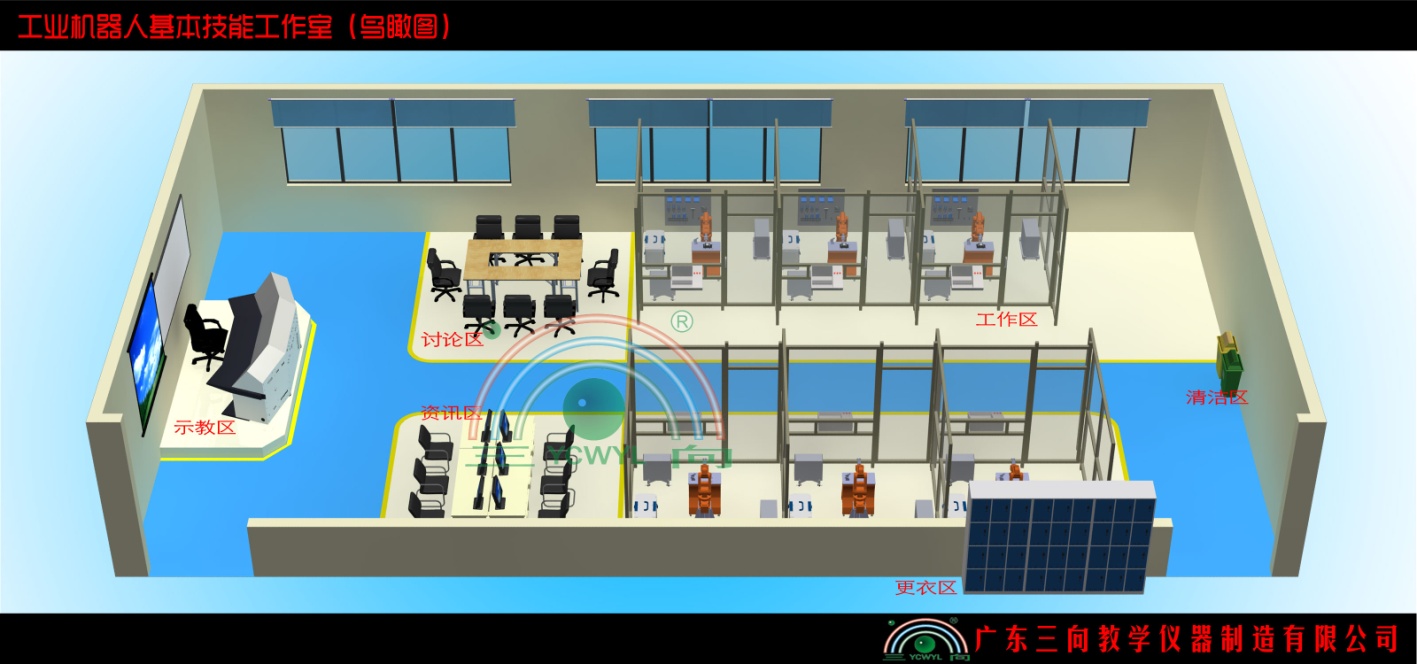 一．工业机器人基本技能工作室概述：我公司经多方调研及深度校企合作研发出工业机器人基本技能实训解决方案。该解决方案以6轴机器人工作站为核心，配套装配了操作对象承载平台、工具墙、零件箱、学习讨论区、资讯区、机器人安全工作围栏等设施设备及基础教材、仿真软件、工学结合工作页等教学配套。为工业机器人基本技能实训提供了综合的、完整的、工学结合的解决方案。针对工业机器人应用维护专业基础技能训练与实习，该阶属于机电工学结合类技能向工业机器人过渡的关键环节，通过简单易操作的机器人本体操作的学习，加强安全意识与规范意识的培养，让学生掌握如何与工业机器人“打交道”。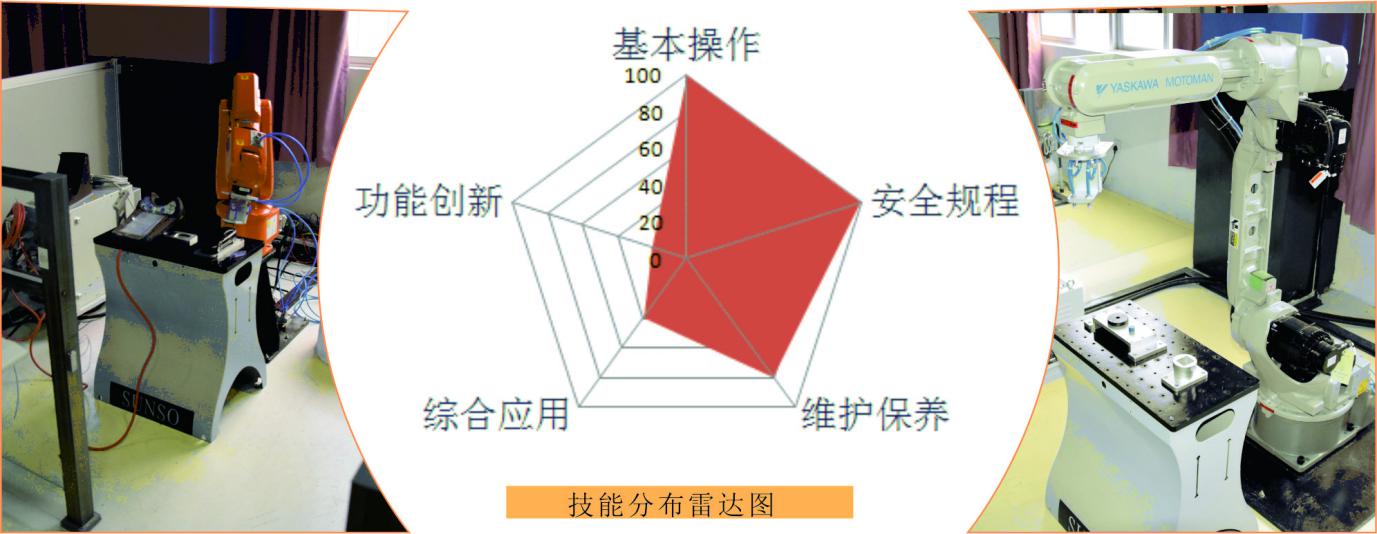 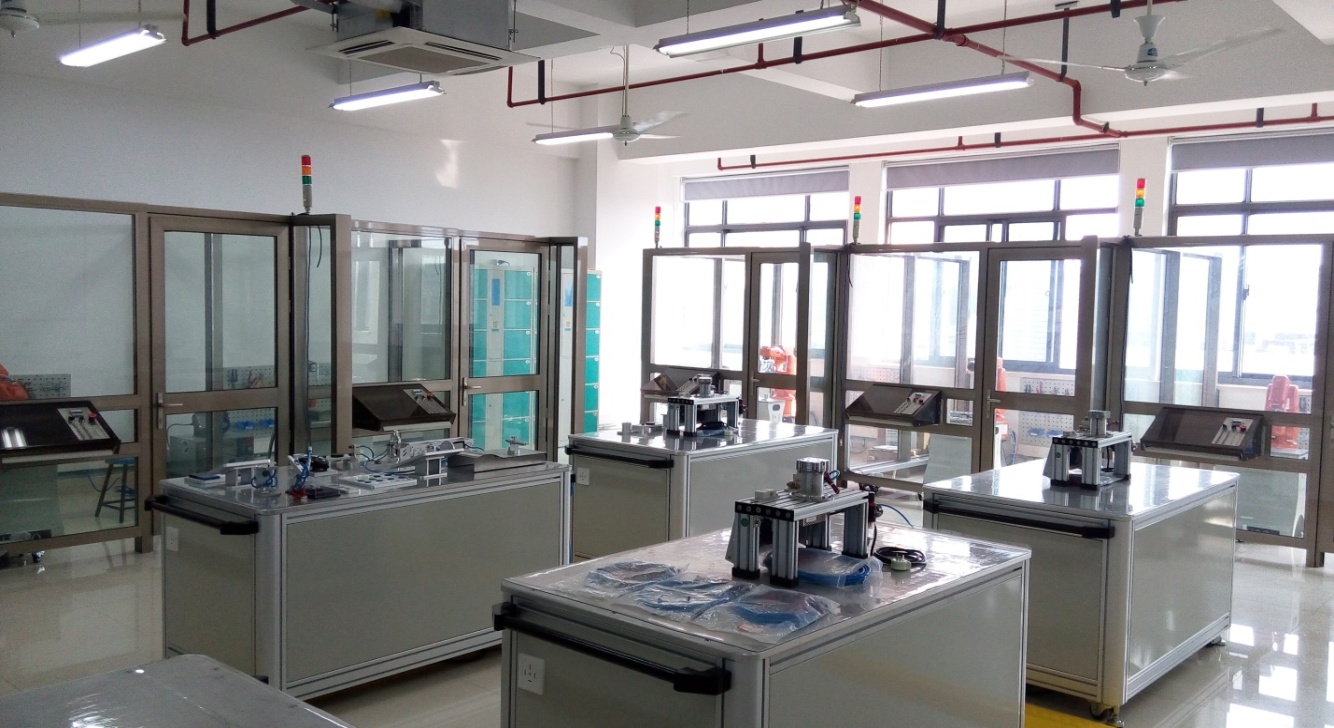 二、工业机器人基本技能工作室配置清单成 套 产 品 配 置 标 准成 套 产 品 配 置 标 准成 套 产 品 配 置 标 准成 套 产 品 配 置 标 准成 套 产 品 配 置 标 准成 套 产 品 配 置 标 准成 套 产 品 配 置 标 准成 套 产 品 配 置 标 准成 套 产 品 配 置 标 准工作室名称：工业机器人基本技能工作室工作室名称：工业机器人基本技能工作室工作室名称：工业机器人基本技能工作室工作室名称：工业机器人基本技能工作室工作室名称：工业机器人基本技能工作室工作室名称：工业机器人基本技能工作室版本号：版本号：V1.0配置内容：1（示教区）+6（操作区）+2（资讯区、讨论区）配置内容：1（示教区）+6（操作区）+2（资讯区、讨论区）配置内容：1（示教区）+6（操作区）+2（资讯区、讨论区）配置内容：1（示教区）+6（操作区）+2（资讯区、讨论区）配置内容：1（示教区）+6（操作区）+2（资讯区、讨论区）配置内容：1（示教区）+6（操作区）+2（资讯区、讨论区）配置内容：1（示教区）+6（操作区）+2（资讯区、讨论区）配置内容：1（示教区）+6（操作区）+2（资讯区、讨论区）配置内容：1（示教区）+6（操作区）+2（资讯区、讨论区）所需最小面积：160平方（9m*17.5m）所需最小面积：160平方（9m*17.5m）所需最小面积：160平方（9m*17.5m）所需最小面积：160平方（9m*17.5m）所需最小面积：160平方（9m*17.5m）所需最小面积：160平方（9m*17.5m）所需最小面积：160平方（9m*17.5m）所需最小面积：160平方（9m*17.5m）所需最小面积：160平方（9m*17.5m）序号产品代码物 料 名 称物 料 名 称物 料 名 称规 格 型 号规 格 型 号单位数量工业机器人基本技能工作室“示教区”工业机器人基本技能工作室“示教区”工业机器人基本技能工作室“示教区”工业机器人基本技能工作室“示教区”工业机器人基本技能工作室“示教区”工业机器人基本技能工作室“示教区”工业机器人基本技能工作室“示教区”工业机器人基本技能工作室“示教区”工业机器人基本技能工作室“示教区”1C.SJT.ZHKP.010C.SJT.ZHKP.010C.SJT.ZHKP.010一体化教学多媒体主控台SX-CSET-SJT-ISX-CSET-SJT-I套12C.SJT.CHUO.020C.SJT.CHUO.020C.SJT.CHUO.020一体化主控台产品配件包SX-CSET-SJT-ISX-CSET-SJT-I套1-14.010.010.003514.010.010.003514.010.010.00351视频展示台DV-0900DV-0900台1-28.020.110.015138.020.110.015138.020.110.01513电脑B4550/G1840/4G/500G/DVD/鼠标键盘B4550/G1840/4G/500G/DVD/鼠标键盘套1-38.020.010.006608.020.010.006608.020.010.00660液晶显示器190V4LSB2/93190V4LSB2/93台1-47.030.060.000307.030.060.000307.030.060.00030椅子（木扶手示教椅）五轮转椅五轮转椅张1-54.010.010.006404.010.010.006404.010.010.00640音箱K-10 200WK-10 200W对1-64.010.010.006604.010.010.006604.010.010.00660音箱吊架SP-506SP-506对1-74.010.010.001804.010.010.001804.010.010.00180功放机D-168D-168台1-84.010.010.001904.010.010.001904.010.010.00190无线话筒SG-102SG-102套2-94.010.010.002004.010.010.002004.010.010.00200鹅颈式桌面麦克风AR-898AR-898套1-104.090.070.001114.090.070.001114.090.070.00111硬盘1000G SATA2接口1000G SATA2接口个1-114.010.010.002204.010.010.002204.010.010.00220交换机TL-SF1016S 16口TL-SF1016S 16口台1-124.090.070.001084.090.070.001084.090.070.00108同轴高清硬盘录像机MC-HAVR-6004V3-S-KMC-HAVR-6004V3-S-K台1-134.010.010.003924.010.010.003924.010.010.00392投影机CR2150XCR2150X台1-144.010.010.005404.010.010.005404.010.010.00540投影幕120寸120寸付1工业机器人基本技能工作室“工作区”工业机器人基本技能工作室“工作区”工业机器人基本技能工作室“工作区”工业机器人基本技能工作室“工作区”工业机器人基本技能工作室“工作区”工业机器人基本技能工作室“工作区”工业机器人基本技能工作室“工作区”工业机器人基本技能工作室“工作区”工业机器人基本技能工作室“工作区”1安川MH3F机器人SX-CSET-JD08-06-01BSX-CSET-JD08-06-01B台62C.JD08.MOXI.450C.JD08.MOXI.450C.JD08.MOXI.450模型实训平台SX-CSET-JD08-06-02SX-CSET-JD08-06-02台63C.JD08.MOXI.460C.JD08.MOXI.460C.JD08.MOXI.460轨迹训练模型SX-CSET-JD08-06-03SX-CSET-JD08-06-03台64C.JD08.MOXI.470C.JD08.MOXI.470C.JD08.MOXI.470工件装配模型SX-CSET-JD08-06-04SX-CSET-JD08-06-04台65C.JD08.MOXI.480C.JD08.MOXI.480C.JD08.MOXI.480检测排列模型SX-CSET-JD08-06-05SX-CSET-JD08-06-05台66C.JD08.MOXI.490C.JD08.MOXI.490C.JD08.MOXI.490车窗涂胶装配模型SX-CSET-JD08-06-06SX-CSET-JD08-06-06台67C.JD08.MOXI.500C.JD08.MOXI.500C.JD08.MOXI.500零件码垛模型SX-CSET-JD08-06-07SX-CSET-JD08-06-07台68C.JD08.MOXI.510C.JD08.MOXI.510C.JD08.MOXI.510图块搬运模型SX-CSET-JD08-06-08SX-CSET-JD08-06-08台69B.CSET.JD08.0870B.CSET.JD08.0870B.CSET.JD08.0870电气控制板组件SX-CSET-JD08-06-09SX-CSET-JD08-06-09台610B.CSET.JD08.0811B.CSET.JD08.0811B.CSET.JD08.0811安全护栏组件（2米）SX-CSET-JD08-06-10ASX-CSET-JD08-06-10A套611B.CSET.JD08.0820B.CSET.JD08.0820B.CSET.JD08.0820工具墙组件SX-CSET-JD08-06-11SX-CSET-JD08-06-11台612B.CSET.JD08.0830B.CSET.JD08.0830B.CSET.JD08.0830基础双吸盘夹具SX-CSET-JD08-06-12SX-CSET-JD08-06-12台613B.CSET.JD08.0840B.CSET.JD08.0840B.CSET.JD08.0840基础绘图笔夹具SX-CSET-JD08-06-13SX-CSET-JD08-06-13台614B.CSET.JD08.0850B.CSET.JD08.0850B.CSET.JD08.0850基础抓手吸盘夹具SX-CSET-JD08-06-14SX-CSET-JD08-06-14台615B.CSET.JD08.0860B.CSET.JD08.0860B.CSET.JD08.0860基础车窗吸盘夹具SX-CSET-JD08-06-15SX-CSET-JD08-06-15台6166.030.010.002006.030.010.002006.030.010.00200空气压缩机TYW-1A 12LTYW-1A 12L台617工业机器人基础工作站（安川）使用说明书SX-CSET-JD08-06B.SMSX-CSET-JD08-06B.SM本6工业机器人基本技能工作室“资讯区”工业机器人基本技能工作室“资讯区”工业机器人基本技能工作室“资讯区”工业机器人基本技能工作室“资讯区”工业机器人基本技能工作室“资讯区”工业机器人基本技能工作室“资讯区”工业机器人基本技能工作室“资讯区”工业机器人基本技能工作室“资讯区”工业机器人基本技能工作室“资讯区”-1C.QINJ.ZHUO.010C.QINJ.ZHUO.010C.QINJ.ZHUO.010电脑桌SX-ZXZ-00 （L700*500*735mm）SX-ZXZ-00 （L700*500*735mm）张6-28.020.060.000308.020.060.000308.020.060.00030（资讯/讨论）椅子长490mm*宽540mm*高800mm，座垫距地高440mm长490mm*宽540mm*高800mm，座垫距地高440mm张6-38.020.140.000208.020.140.000208.020.140.00020文件柜长900mm*宽400mm*高1800mm长900mm*宽400mm*高1800mm个1-48.020.110.015128.020.110.015128.020.110.01512电脑B4550/G1840/4G/500G/DVD 18.5寸/鼠标键盘B4550/G1840/4G/500G/DVD 18.5寸/鼠标键盘套6(自配）工业机器人基本技能工作室“讨论区”工业机器人基本技能工作室“讨论区”工业机器人基本技能工作室“讨论区”工业机器人基本技能工作室“讨论区”工业机器人基本技能工作室“讨论区”工业机器人基本技能工作室“讨论区”工业机器人基本技能工作室“讨论区”工业机器人基本技能工作室“讨论区”工业机器人基本技能工作室“讨论区”-1C.QINJ.ZHUO.030讨论桌讨论桌讨论桌SX-TLZ-00长1400mm*宽400mm*高750mmSX-TLZ-00长1400mm*宽400mm*高750mm张4-28.020.060.00030（资讯/讨论）椅子（资讯/讨论）椅子（资讯/讨论）椅子长490mm*宽540mm*高800mm，座垫距地高440mm长490mm*宽540mm*高800mm，座垫距地高440mm张8-38.020.080.00130白板白板白板150*100cm 带支架150*100cm 带支架块1-48.020.010.00120白板擦白板擦白板擦个1-58.020.010.00110白板笔白板笔白板笔10支/盒 黑10支/盒 黑盒1-68.020.010.00112白板笔白板笔白板笔10支/盒 红10支/盒 红盒1工业机器人基本技能工作室“消防清洁区”工业机器人基本技能工作室“消防清洁区”工业机器人基本技能工作室“消防清洁区”工业机器人基本技能工作室“消防清洁区”工业机器人基本技能工作室“消防清洁区”工业机器人基本技能工作室“消防清洁区”工业机器人基本技能工作室“消防清洁区”工业机器人基本技能工作室“消防清洁区”工业机器人基本技能工作室“消防清洁区”-18.010.010.004918.010.010.00491灭火器（带箱）灭火器（带箱）干粉 4KG（长370mm×宽200mm×高550mm）干粉 4KG（长370mm×宽200mm×高550mm）套1-28.010.010.017308.010.010.01730医药箱医药箱280*110*280mm280*110*280mm个1-38.010.010.001808.010.010.00180医用棉签医用棉签 包2-48.010.010.002108.010.010.00210创口贴创口贴100片/盒100片/盒盒1-58.010.010.001918.010.010.00191碘伏消毒液碘伏消毒液100ML/瓶100ML/瓶瓶1-68.010.010.002608.010.010.00260医用胶带医用胶带卷2-78.010.010.017208.010.010.01720耗材回收桶耗材回收桶60L  绿色60L  绿色个1-88.010.010.017108.010.010.01710垃圾桶垃圾桶60L  灰色60L  灰色个1-98.010.010.017008.010.010.01700扫把扫把杆长1100mm，长270mm*宽230mm杆长1100mm，长270mm*宽230mm把2-108.010.010.017018.010.010.01701灰斗灰斗杆长1100mm，长270mm*宽230mm杆长1100mm，长270mm*宽230mm把2-118.010.010.006818.010.010.00681拖把拖把600*150mm 拖把丝为超细纤维600*150mm 拖把丝为超细纤维把2工业机器人基本技能工作室“情景化建设”工业机器人基本技能工作室“情景化建设”工业机器人基本技能工作室“情景化建设”工业机器人基本技能工作室“情景化建设”工业机器人基本技能工作室“情景化建设”工业机器人基本技能工作室“情景化建设”工业机器人基本技能工作室“情景化建设”工业机器人基本技能工作室“情景化建设”工业机器人基本技能工作室“情景化建设”-1情景化装修天花风格建设、室内设备电路布线、墙面风格建设、窗帘建设、室内自流平建设、室内地面划线等　天花风格建设、室内设备电路布线、墙面风格建设、窗帘建设、室内自流平建设、室内地面划线等　天花风格建设、室内设备电路布线、墙面风格建设、窗帘建设、室内自流平建设、室内地面划线等　项项１依据场地计算